Конструирование из природного и бросового материала«Цветы – небывалой красоты»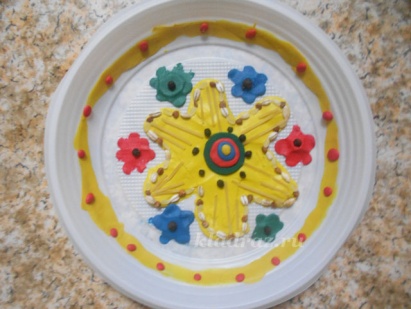 